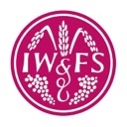 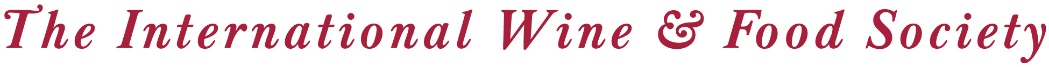      EUROPE AFRICA ZONEAPPLICATION FOR MEMBERSHIP – 2024 onlyEffective from 1st November 2023 to 31st December 31st, 2024, onlyYEAR SUBSCRIPTION RATESSTANDARD MEMBERSHIP:	JOINT: £68.00		SINGLE: £49.00YOUNG MEMBERSHIP:	 	JOINT: £34.00		SINGLE: £24.00Joint membership is available to partners living at the same address.Young membership rates are available to those aged under 36 on 1st January. For Young Joint membership both members must be under 36.New members Joining AFTER 1st November 2023 the FULL SUBSCRIPTION APPLIES and is valid until the end of 2024.New members Joining between 1st July 2024 and 31st December 2024 the above rates are halved.PLEASE WRITE CLEARLY IN BLOCK LETTERS*Delete as appropriateI/We apply for: Single/Joint/Young* membership.Surname……………………….………………. (self)Mr./Mrs./Ms./Title) *.…….…………………………………(Partner)Mr./Mrs./Ms./Title) *
Forenames…………………...…….……….........................................(self)…….…………………………………………………………(partner)Date of birth ………………………….…………………………………. (self) ……………………………………………………….……. (partner)(Essential for Young membership applications)Postal Address………………….…………………………………….………………………………………………………………………………….……………………………………………………………………………………………………………………………………………………………….Post Code/Zip……………………………………. County/State……………………………………… Country………………………….……….Home telephone……………….…………………. Mobile …………………………...……...(self)……….………………………………(partner)E-mail (Self) ……………………………………………………………………………………………… ……………………………………………...E-mail (Partner) ……………………………………………………………………………………………………….………………………………...I/We agree to the above personal data, together with subscription and attendance records, being automatically processed and stored on the Society’s secure website, for the established aims of the Society.Signed…………………………………………………………………………. Date…………….………………………………………………………The Society does not release its membership records to any other organisation except the names and addresses on a confidential basis for the distribution of Society publications to Members.Most members join a Branch, although this is not essential. and you may be an “Independent Member/s” not linked to any Branch. In any event, new members will receive a list of the Society branches but if you know the branch/branches you wish to join please state below. You can join as many branches as you wish. Some branches have their own small subscription.  BRANCH……………………………………………. ………………..                            INDEPENDENT……………………………………...You may pay your subscription to the Branch of your choice, who will forward it to the Europe Africa Membership Secretary. I enclose my/our membership fees £………………… ……. for 2024.	METHOD OF PAYMENT: BANK TRANSFER / CHEQUE (delete as appropriate)STERLING BANK TRANSFER:  Sort Code:40-47-07, Account No:41699075, Account name IWFS Europe Africa Ltd, Please use your surname as the Reference, and we do ask that you pay for any bank charges which may apply.  CHEQUE: Must be in sterling drawn on a UK bank account, made payable to ‘IWFS Europe Africa Ltd’.Please complete this form and email or send it, together with your payment, to me at the address below, or return through your Branch secretary.Geeta Lloyd (EAZ Membership Secretary)Lai Yuen, Higher Lincombe Road, Torquay, TQ1 2EY, Devon, UKEmail: Info.eaz@iwfs.org